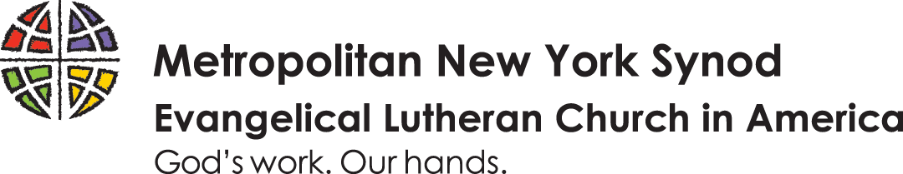 Metropolitan New York SynodEvangelical Lutheran Church in America475 Riverside Drive, Suite 1620New York, NY  10115APPLICATION FOR ADMISSION TO THE SYNODICAL DIACONATEFull Name:	    	_____________________________________________________________________Home Address:	_____________________________________________________________________			_____________________________________________________________________E-Mail Address:	_____________________________________________________________________Phone: (Home)	____________________________ (Cell) ____________________________________Occupation:		_____________________________________________________________________Employers Address:	_____________________________________________________________________ _____________________________________________________________________Employers Phone:	_____________________________________________________________________Date of Birth:		______________________ (Place of Birth) __________________________________US Citizen?		________________ (If not, list citizenship) __________________________________Have you previously applied to the Diaconate?  _______________ If so, when?  ______________________Member of		___________________________________ Lutheran Church, Since ______________ Church Address	_____________________________________________________________________ _____________________________________________________________________Pastor(s):		_____________________________________________________________________If your membership is fewer than 5 years, please list your prior church membership and Pastor’s name:	_______________________________________________________________________________________ _______________________________________________________________________________________Please list the offices held and functions performed in your congregation(s) with approximate time frames:Office				Function						Time Frame___________________	_____________________________________	________________________________________	_____________________________________	________________________________________	_____________________________________	________________________________________	_____________________________________	_____________________
___________________	_____________________________________	_____________________
___________________	_____________________________________	_____________________ ___________________	_____________________________________	_____________________ ___________________	_____________________________________	_____________________Please list Synodical or Church wide offices held, function performed and approximate time frames:Office				Function						Time Frame______________________	________________________________________	___________________________________________	________________________________________	___________________________________________	________________________________________	___________________________________________	________________________________________	___________________________________________	________________________________________	___________________________________________	________________________________________	_____________________Family Information:	Marital Status:		_____________ Spouses Full Name: _______________________________________Spouses Occupation:	_____________________________________________________________________Children’s Names and Ages:	__________________________________________________     ___________    __________________________________________________     _____________________________________________________________     ___________ __________________________________________________     ___________ __________________________________________________     ___________          References:  Please list the Names, Addresses, Phone Numbers and Titles of three (3) persons who can be used as written and verbal references.  Do not include your Pastor.  Include if possible, your employer and persons well acquainted with your family.1.	________________________________________________________________________________	________________________________________________________________________________	________________________________________________________________________________2.	________________________________________________________________________________	________________________________________________________________________________	________________________________________________________________________________3.	________________________________________________________________________________	________________________________________________________________________________	________________________________________________________________________________1.  Why do you desire to become a member of the Synodical Diaconate?	________________________________________________________________________________________________________________________________________________________________________________________________________________________________________________________________________________________________2.  Do you have the whole hearted support of your spouse and family?	___________________________ _______________________________________________________________________________________3.  What are your special interests in church work?	_________________________________________________________________________________________________________________________________________________________________________________________________________________________________________________________________________________________________________________________________________________________________________________________________________4.  What special gifts and skills do you have for diaconal work?	_____________________________________________________________________________________________________________________________________________________________________________________________________________________________________________________________________________________________________________________________________________________________________________________________5.  Describe the studies you have undertaken and completed that would prepare you for membership in the synodical diaconate.  (If a graduate of “Growing in Faith” (Diakonia), attach a copy of your certificate of completion; if not a graduate, attach a detailed summary of resources used in theological preparation for the diaconate.)	___________________________________________________________________________________________________________________________________________________________________________________________________________________________________________________6.  What person(s) or events in your life have contributed positively to your spiritual formation?	______________________________________________________________________________________________________________________________________________________________________________________________________________________________________________________________________________7.  Have your congregation and pastor(s) expressed a willingness to consider issuing a call to you to serve in diaconal ministry?	_____________________________________________________________________ _______________________________________________________________________________________8.  How many hours a week (average) are you able and willing to devote to diaconal work?  (15 hours per week is the recommended level of activity for MNYS synodical deacons.)	_________________________________________________________________________________________________________________________________________________________________________________________________________9.  Assuming you are employed full time, what changes in your present pattern of family life and leisure time do you envision?	___________________________________________________________________________________________________________________________________________________________________________________________________________________________________________________10.  Do you have any health challenges or limitations? Please list.	_______________________________________________________________________________________________________________________________________________________________________________________________________________11.  Are you listed on any other ministerial roster?  If so, which?	_________________________________ _______________________________________________________________________________________Signature_________________________________________________	Date:	_____________________Statement of your Pastor: 	I endorse this applicant for admission to the Diaconate of the Metropolitan New York Synod, and agree to assist the Application Committee, wherever possible, in their evaluation of the applicant. Pastor’s Signature:  ________________________________________	Date:  ______________________Please mail your application to:Metropolitan New York SynodEvangelical Lutheran Church in America475 Riverside Drive, Suite 1620New York, NY  10115AND E-mail a second copy to:  	MNYSDiaconate@gmail.com	If need be, please call Synod Deacon George Guinan at 631-767-0770